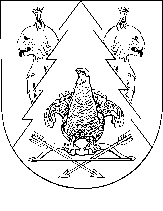 О внесении изменений в постановление администрации Килемарского муниципального района от 15 июня 2007 года № 200В целях обеспечения социальных гарантий работников органов местного самоуправления, замещающих должности, не являющиеся муниципальными должностями муниципальной службы Килемарского муниципального района, администрация Килемарского муниципального района п о с т а н о в л я е т:1. Повысить с 1 октября 2020 года в 1,03 раза размеры должностных окладов работников органов местного самоуправления, замещающих должности не являющиеся должностями муниципальной службы, установленные постановлением главы администрации Килемарского муниципального района от 15.06.2007 года № 200 «Об оплате труда работников органов местного самоуправления, замещающих должности не являющиеся муниципальными должностями муниципальной службы Килемарского муниципального района»2. Финансовому управлению администрации Килемарского муниципального района обеспечить финансирование расходов, связанных с реализацией настоящего постановления в пределах средств, предусмотренных в бюджете Килемарского муниципального района Республики Марий Эл на 2020 год.3. Настоящее постановление вступает в силу со дня его обнародования на информационном стенде администрации Килемарского муниципального района.4. Контроль за исполнением настоящего постановления возложить на Финансовое управление администрации Килемарского муниципального района. Глава администрации       Килемарского муниципального района                                                                       Т. ОбуховаКИЛЕМАР МУНИЦИПАЛЬНЫЙ РАЙОНЫНАДМИНИСТРАЦИЙАДМИНИСТРАЦИЯКИЛЕМАРСКОГО МУНИЦИПАЛЬНОГО РАЙОНАПУНЧАЛПОСТАНОВЛЕНИЕот 22 сентября 2020 года № 345Наименование должностиДолжностной оклад (рублей в месяц)Комендант3139